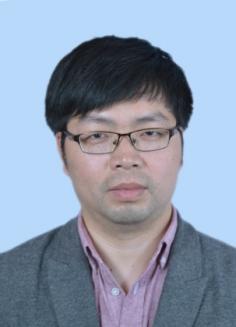 姓名：顾继光职称：讲师个人简介（选填）性别/籍贯/学历学位等信息专业研究领域 （必填*）政府数字化，科技创新专著与论集（必填*）无学术论文（选填）主要科研项目 （选填）南通市软科学研究招标项目：南通市工业化与信息化深度融合现状与对策研究；南通市社会科学基金项目：南通智慧城市建设研究。讲授课程 （选填）指导研究生情况（选填）